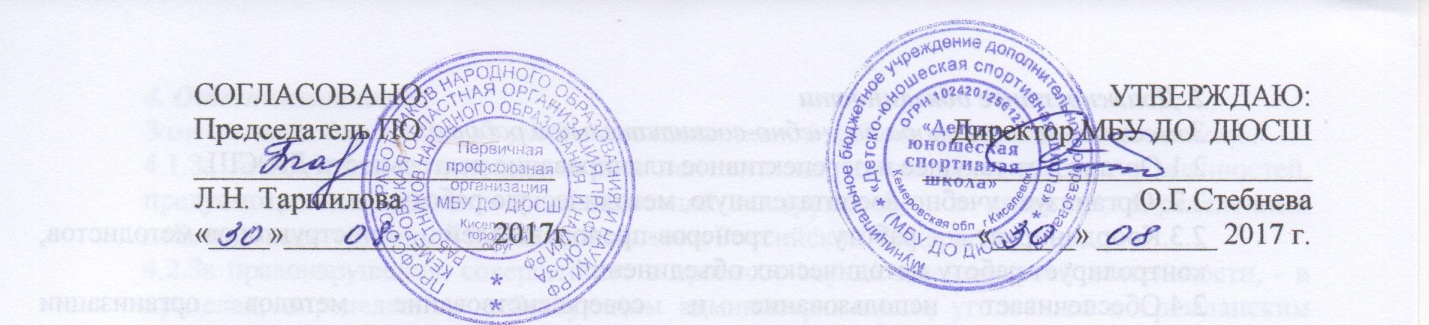 Муниципальное бюджетное учреждение  дополнительного образования  «Детско – юношеская спортивная школа»ДОЛЖНОСТНАЯ ИНСТРУКЦИЯ  № 6                                                                                                       педагога – организатораI.  Общие положения1.1.  Педагог-организатор относится к категории специалистов -  педагогических работников.1.2. На должность педагога-организатора  назначается лицо, имеющее  среднее  или  высшее педагогическое образование без предъявления требований к стажу работы.1.3. Педагог-организатор назначается на должность и освобождается от нее приказом директора.1.4.  Педагог-организатор должен знать:- КонституциюРоссийской Федерации;- Закон «Об образовании в Российской Федерации»;- «Конвенцию о правах ребенка»;-  нормативные правовые акты Правительства Российской Федерации, Министерства образования, органов управления образованием всех уровней по вопросам образования, воспитания, охраны здоровья, профориентации, занятости и социальной защиты обучающихся;-  трудовое законодательство, правила и нормы охраны труда, техники безопасности и противопожарной защиты;- Устав  и локальные нормативные  акты МБУ ДО ДЮСШ  2. Должностные обязанностиПедагог-организатор:2.1. Содействует развитию личности, талантов и способностей, формированию общей культуры обучающихся.2.2. Изучает возрастные и психологические особенности, интересы и потребности обучающихся в МБУ ДО ДЮСШ, создает условия для их реализации в различных видах творческой деятельности, используя современные образовательные технологии, включая информационные, а также цифровые образовательные ресурсы. 2.3. Проводит воспитательные и иные мероприятия, опираясь на достижения в области педагогической и психологической наук, а также современных информационных технологий и методик обучения. 2.4. Организует разнообразную индивидуальную и совместную деятельность обучающихся, педагогов и родителей.2.5. Способствует реализации прав ребенка на создание детских ассоциаций, объединений.2.6. Организует вечера, праздники, походы, экскурсии, поддерживает социально значимые инициативы обучающихся в сфере их свободного времени, досуга и развлечений, ориентируясь на личность обучающегося, развитие его мотивации, познавательных интересов, способностей.2.7. Организует самостоятельную деятельность обучающихся, в том числе проектную и исследовательскую. 2.8. Анализирует достижения обучающихся, воспитанников, детей. Оценивает эффективность их обучения, на основе развития опыта творческой деятельности, познавательный интерес обучающихся, используя компьютерные технологии, в т.ч. текстовые редакторы и электронные таблицы в своей деятельности. 2.9. Привлекает к работе с обучающимися работников общеобразовательных учреждений, учреждений культуры, родителей, общественность.2.10. Оказывает поддержку детским формам организации труда обучающихся.2.11. Участвует в работе педагогических, методических советов, в других формах методической работы, в работе по проведению родительских собраний, оздоровительных, воспитательных и других мероприятий, предусмотренных образовательной программой, в организации и проведении методической и консультативной помощи родителям или лицам, их заменяющим. 2.12. Обеспечивает охрану жизни и здоровья обучающихся во время образовательного процесса. 2.13. Выполняет правила по охране труда и пожарной безопасности. 2.14. Организует каникулярный отдых обучающихся.3.ПраваПедагог-организатор имеет право:3.1. Представлять на рассмотрение директора МБУ ДО ДЮСШ предложения по вопросам своей деятельности;3.2.  Получать от руководителей и специалистов МБУ ДО ДЮСШ информацию, необходимую для осуществления своей деятельности.3.3. Требовать от руководства  МБУ ДО ДЮСШ создания условий для выполнения должностных обязанностей.4. ОтветственностьПедагог-организатор несет ответственность:За ненадлежащее исполнение или неисполнение своих должностных обязанностей, предусмотренных настоящей должностной инструкцией, - в пределах, определенных действующим трудовым законодательством Российской Федерации.  За правонарушения, совершенные в процессе осуществления своей деятельности, - в пределах, определенных действующим административным, уголовным и гражданским законодательством Российской Федерации. За причинение материального ущерба - в пределах, определенных действующим трудовым и гражданским законодательством Российской Федерации.С должностной инструкцией ознакомлен, один экземпляр получил на руки и обязуюсьхранить на рабочем местеФ.И.О.                                                подпись                                                датаСОГЛАСОВАНО:Председатель ПО________________________Л.Н. Таршилова «____»______________2017г.               УТВЕРЖДАЮ:Директор МБУ ДО  ДЮСШ__________________________О.Г.Стебнева«____ _» ________ 2017 г.